Trois prix majeurs sont décernés en littérature jeunesse à l'automne.Le prix TD, le prix Harry Black et les prix du gouverneur général.Les lauréats pour les prix du gouverneur général seront annoncés le 30 octobre 2018.Les lauréats pour le prix TD et Harry Black seront dévoilés le 19 novembre 2018.Pour les prix TD, vous pouvez faire voter vos élèves pour le prix du public.  Vous n'avez qu'à vous rendre à cette adresse. https://ici.radio-canada.ca/concours-choixdupublic/Vous n’avez qu’à cliquer sur les livres des différents prix pour accéder aux pages des sites.Voici les finalistes:                                                                                              Prix GG texte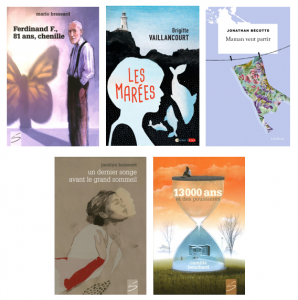 Prix GG album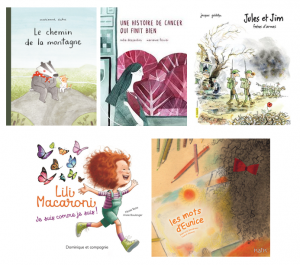 Prix TD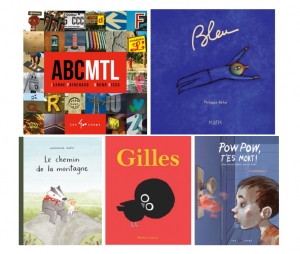 ABCMTL (à partir de 7 ans)
Auteure : Jeanne Painchaud
Photographe : Bruno Ricca
Éditeur : Les 400 coupsBleu (à partir de 4 ans)
Auteur : Philippe Béha
Éditeur : IsatisGilles (à partir de 3 ans)
Auteur : Mathieu Lavoie
Éditeur : Comme des géantsLe chemin de la montagne (à partir de 4 ans)
Auteure : Marianne Dubuc
Éditeur : Comme des géantsPow, Pow, t'es mort! (à partir de 7 ans)
Auteure : Marie-Francine Hébert
Illustrateur : Jean-Luc Trudel
Éditeur : Les 400 coupsPrix Harry Black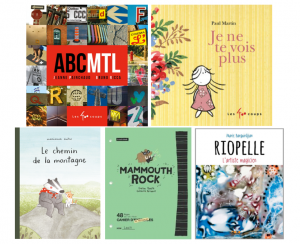 ABCMTL (à partir de 7 ans)
Auteure : Jeanne Painchaud 
Photohraphe : Bruno Ricca 
Éditeur : Les 400 coupsLe chemin de la montagne (à partir de 4 ans)
Auteure : Marianne Dubuc 
Éditeur : Comme des géantsJe ne te vois plus (à partir de 5 ans)
Auteur : Paul Martin 
Éditeur : Les 400 coupsMammouth rock (à partir de 6 ans)
Auteure : Éveline Payette 
Illustrateur : Guillaume Perreault 
Éditeur : la courte échelleRiopelle, l’artiste magicien (à partir de 9 ans)
Auteure : Marie Barguirdjian 
Éditeur : Édito